Esquema del seminario Masculinidad y Femineidad BíblicasSemana 1: Introducción y Teología Bíblica del GéneroSemana 2: Masculinidad Bíblica Parte 1Semana 3: Masculinidad Bíblica Parte 2 Semana 4: Femineidad Bíblica Parte 1Semana 5: Femineidad Bíblica Parte 2 Semana 6: Masculinidad y Femineidad en el Hogar Parte 1Semana 7: Masculinidad y Femineidad en el Hogar Parte 2 Semana 8: Masculinidad y Femineidad en la Iglesia Parte 1 Semana 9: Masculinidad y Femineidad en la Iglesia Parte 2 Semana 10: Masculinidad y Femineidad en el Mundo y Lugar de Trabajo Semana 11: Objeciones al Complementarismo Semana 12: Confusión de GéneroSemana 13: Panel de Discusión y P&RDefiniciones:La esencia de la masculinidad bíblica es un sentido de responsabilidad benevolente para liderar, proveer y proteger a las mujeres de formas que sean apropiadas en las diferentes relaciones del hombre.La esencia de la femineidad bíblica es una disposición libre para afirmar, recibir y nutrir la fortaleza y liderazgo de hombres dignos de formas que sean apropiadas en las diferentes relaciones de la mujer.Para ampliar los estudios:1. God’s Design for Man and Womanhood [El diseño de Dios para la masculinidad y femineidad], Andreas y Margaret Köstenberger.2. The Accidental Feminist [La feminista accidental], Courtney Reissig.¡Las preguntas y los comentarios son bienvenidos!E-mail del profesor: ______________________________________Primera edición en español: 2019Copyright © 2019 por 9Marks para esta versión españolaSeminarios Básicos–Masculinidad y Femineidad Bíblicas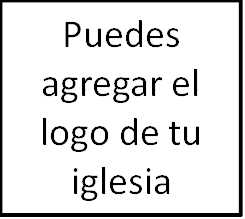 Clase 7: Masculinidad y femineidad en el hogar (Pt. 2)		(Decisiones, deberes, disciplina, devociones)Introducción: La familia bajo fuegoLa enseñanza bíblica nos enseña a criticar los estereotipos pasados y las soluciones defectuosas Repaso de la semana pasadaObservación para aquellos que están solteros 1 Pedro 3:1-7Para las esposas: La sumisión piadosa es poderosa, efectiva, hermosa y gratificante.«El incorruptible ornato de un espíritu afable y apacible».Para los esposos: El liderazgo piadoso implica la deliberada comprensión del hombre hacia su esposa y el honor alegre de su mujer.Vive con tu esposa «de una forma comprensible». Muestra honor a la mujer «como a vaso más frágil».Pensando de manera práctica sobre la masculinidad y la femineidad en el hogar¿Cómo deberían los esposos y esposas tomar decisiones?Asuntos de preferenciaTomar decisiones cuando no hay un acuerdo mutuoLa responsabilidad seria del liderazgo y la realidad de que los esposos se van a equivocarEl problema de la pasividad entre los hombres¿Cómo deberían un esposo y una esposa asignar otros deberes y responsabilidades?Lineamientos generalesLos esposos, las arduas tareas físicas y aquellas relacionadas con la provisión El llamado natural de una esposa en y alrededor del hogarLa clave - ¡Convérsenlo!¿Cómo debería un esposo y una esposa dirigir, cuidar y disciplinar a sus hijos?El cargo del esposo (Ef. 6:4) y el cargo de la esposa (1 Ti. 5:14)Implicaciones prácticas del día a día para la esposaLa responsabilidad del esposo de liderar a la familia y honrar a su esposa